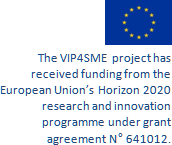 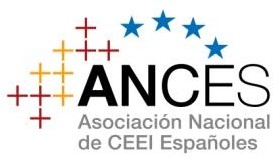 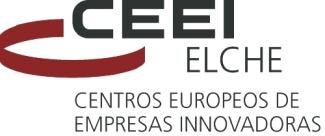 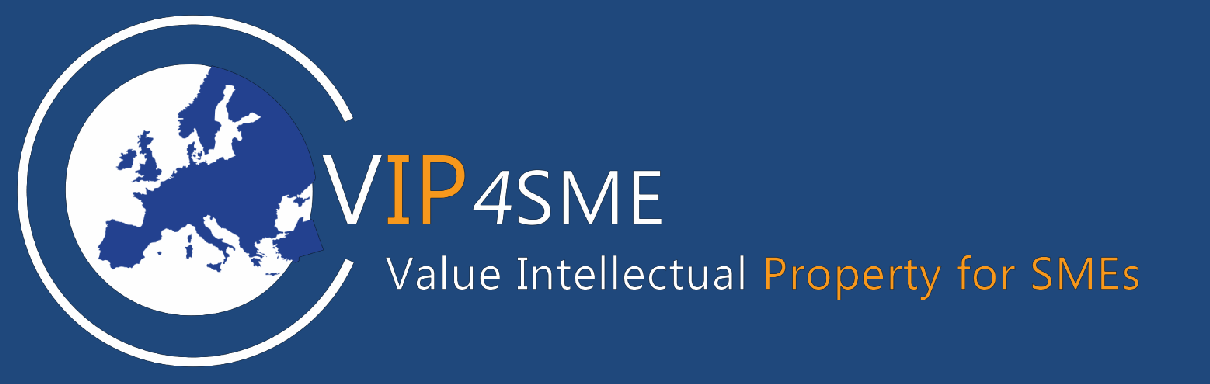 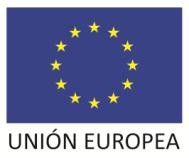 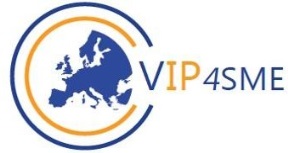 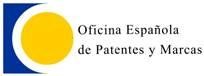 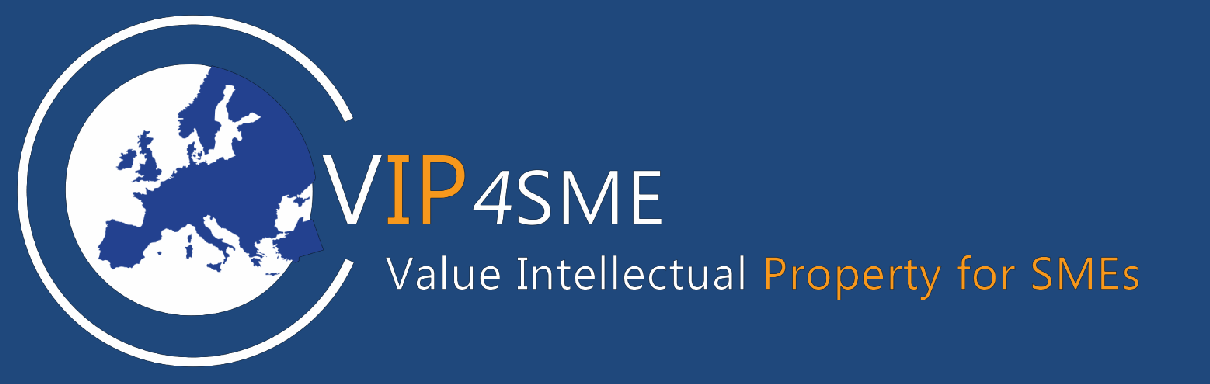 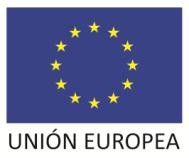 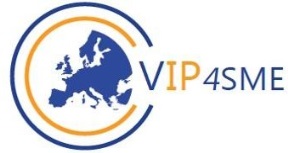 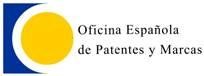 Registration Form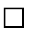 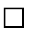 Tipo de actividad / eventoInfodayX WorkshopTraining1:1 support actionFecha de la actividad01/02/201801/02/2018Lugar / nombre del eventoOrganizadorASOCIACIÓN NACIONAL DE CENTROS EUROPEOS DE EMPRESAS E INNOVACIÓN.OFICINA ESPAÑOLA DE PATENTES Y MARCAS.ASOCIACIÓN NACIONAL DE CENTROS EUROPEOS DE EMPRESAS E INNOVACIÓN.OFICINA ESPAÑOLA DE PATENTES Y MARCAS.Nombre y EmpresaNombre y Empresa1¿Cuál es el tamaño de su empresa?¿Cuál es el tamaño de su empresa?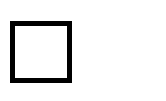 Hasta 10 empleadosHasta 10 empleadosHasta 10 empleados1¿Cuál es el tamaño de su empresa?¿Cuál es el tamaño de su empresa?10 – 5010 – 5010 – 501¿Cuál es el tamaño de su empresa?¿Cuál es el tamaño de su empresa?50 – 10050 – 10050 – 1001¿Cuál es el tamaño de su empresa?¿Cuál es el tamaño de su empresa?100 - 250100 - 250100 - 2501¿Cuál es el tamaño de su empresa?¿Cuál es el tamaño de su empresa?>250>250>2502¿Cuántos años lleva su empresa comercialmente activa?¿Cuántos años lleva su empresa comercialmente activa?0-3 años (start up)0-3 años (start up)0-3 años (start up)2¿Cuántos años lleva su empresa comercialmente activa?¿Cuántos años lleva su empresa comercialmente activa?Más de 3 años (empresa establecida)Más de 3 años (empresa establecida)Más de 3 años (empresa establecida)3Eres una spin-off de la universidad?Eres una spin-off de la universidad?SíNo4¿Tiene alguna protección de Propiedad Industrial? (seleccione todas las que correspondan).¿Tiene alguna protección de Propiedad Industrial? (seleccione todas las que correspondan).NoNoNo4¿Tiene alguna protección de Propiedad Industrial? (seleccione todas las que correspondan).¿Tiene alguna protección de Propiedad Industrial? (seleccione todas las que correspondan).PatentePatentePatente4¿Tiene alguna protección de Propiedad Industrial? (seleccione todas las que correspondan).¿Tiene alguna protección de Propiedad Industrial? (seleccione todas las que correspondan).MarcaMarcaMarca4¿Tiene alguna protección de Propiedad Industrial? (seleccione todas las que correspondan).¿Tiene alguna protección de Propiedad Industrial? (seleccione todas las que correspondan).PCTPCTPCT4¿Tiene alguna protección de Propiedad Industrial? (seleccione todas las que correspondan).¿Tiene alguna protección de Propiedad Industrial? (seleccione todas las que correspondan).DiseñoDiseñoDiseño4¿Tiene alguna protección de Propiedad Industrial? (seleccione todas las que correspondan).¿Tiene alguna protección de Propiedad Industrial? (seleccione todas las que correspondan).CopyrightCopyrightCopyright4¿Tiene alguna protección de Propiedad Industrial? (seleccione todas las que correspondan).¿Tiene alguna protección de Propiedad Industrial? (seleccione todas las que correspondan).Secreto comercialSecreto comercialSecreto comercial5¿Has participado en otro evento de VIP4SME?¿Has participado en otro evento de VIP4SME?SíNo